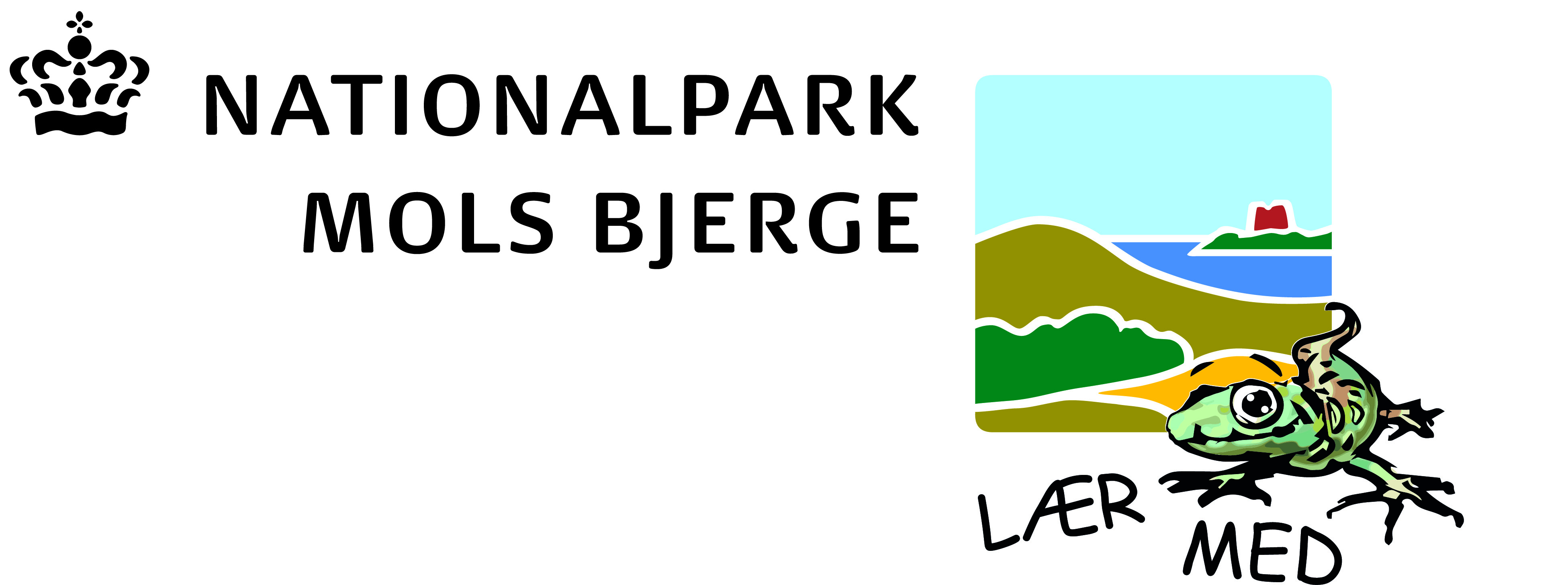 Hvad har jeg fundet? Arbejdsark til tangBrunalger XBlæretangKlørtang StrengetangSavtang SukkertangSkulpetangGrønalgerSøsalatTarm-rørhindeRødeLedtangBlodrød ribbebladAndetÅlegræs (er ikke en tangart men en græsart der har tilpasset sig livet i havet)Andre tangarter 